Streamline/Galavan Advisory Board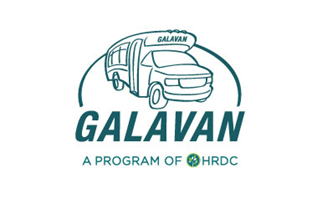 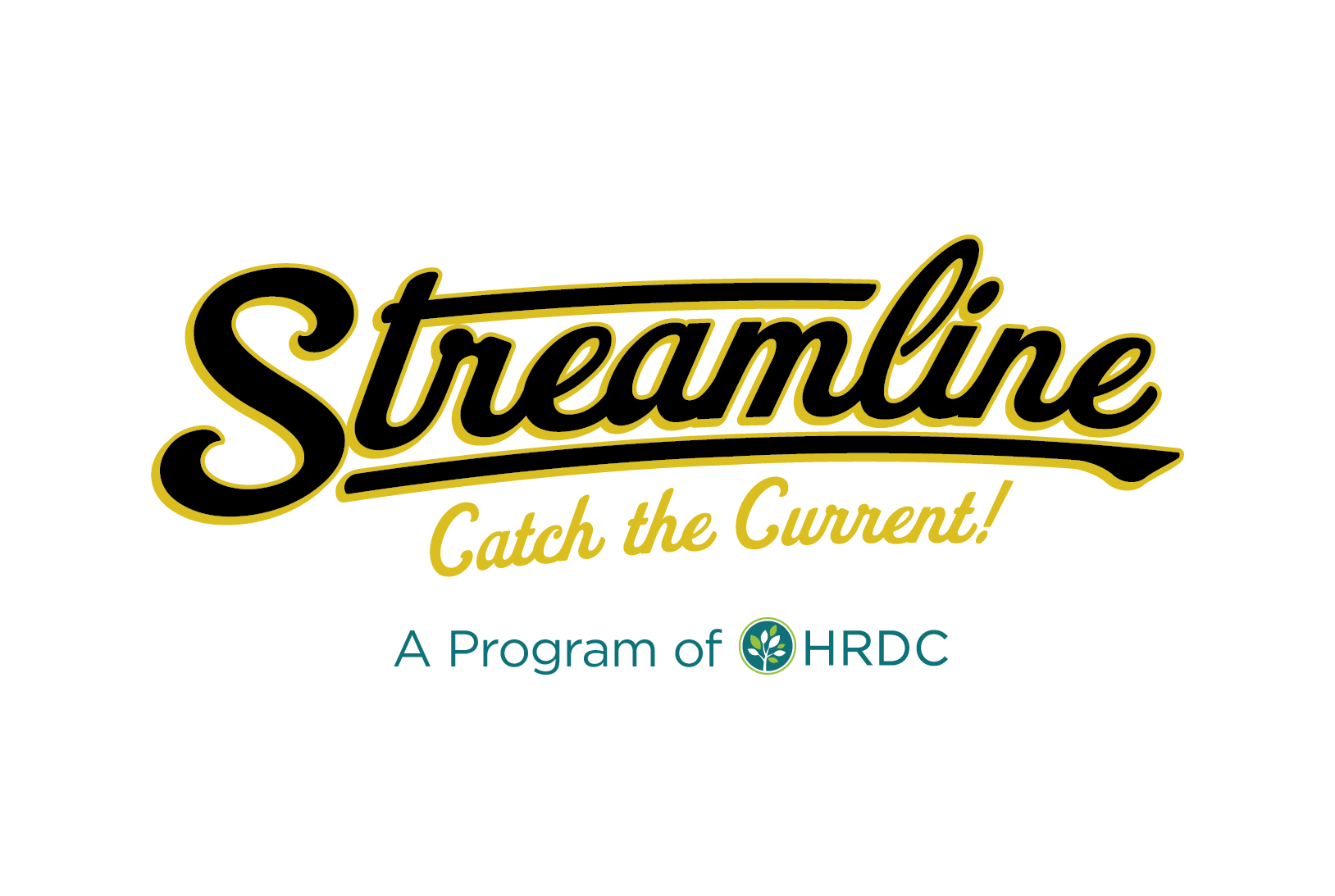 Marketing Meeting Agenda 12/15/2020Zoom Meeting - 8:30 a.m. to 10 a.m.https://zoom.us/j/6215759599Call In: 1-669-900-6833Meeting ID: 621 575 9599 followed by #Participant ID: # Purpose of Meeting: Discuss New Streamline Sponsorship ProgramDiscuss Changing Terminology from Fare-Free to Zero-FareDiscuss Communication Plan for New Routes
Discussion Items:Discuss New Streamline Sponsorship Program Discuss PurposeReview Difference between Mission & Vision StatementsDiscuss Streamline Mission & VisionDiscuss Pillars & Pillar StatementsDiscuss shift from Fare-Free to Zero-Fare Discuss Need for the Change in LanguageHighlight Zero Fare PartnersDiscuss Communication Plan New Bus Stop Signage & RebrandingDoors to Transit Project (Spring 2021)Public Events/PresentationsEngaging Media CoverageWalk Your City Wayfinding SystemNext StepsPresent Recommendations at Advisory Board meeting (Tues. 1/17 @ 8:30am)